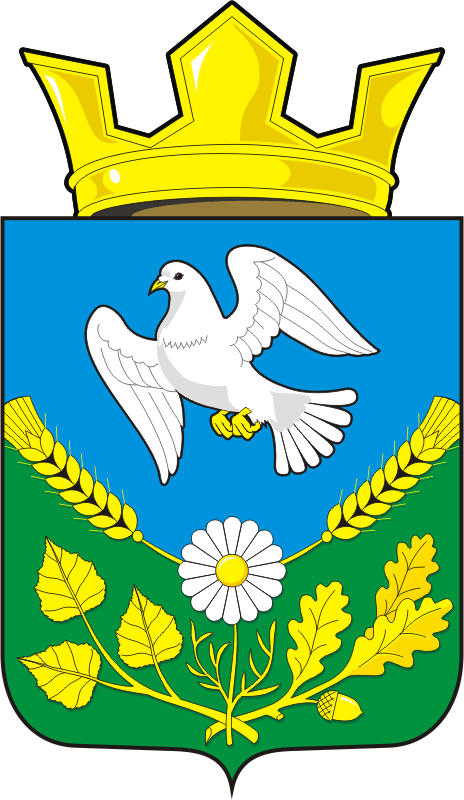 СОВЕТ ДЕПУТАТОВ МУНИЦИПАЛЬНОГО ОБРАЗОВАНИЯ НАДЕЖДИНСКИЙ СЕЛЬСОВЕТ САРАКТАШСКОГО РАЙОНА ОРЕНБУРГСКОЙ ОБЛАСТИТРЕТЬЕГО СОЗЫВАРЕШЕНИЕ Пятьдесят девятого заседания Совета депутатовмуниципального образования Надеждинский сельсоветтретьего созыва от 26.02.2020 г.                                                                                          №   166                                                                                                        Отчет по исполнению бюджета муниципального образования Надеждинский сельсовет Саракташского района Оренбургской областиза 2019 год    В соответствии со статьями 12, 132  Конституции Российской Федерации, статьи 272 Бюджетного кодекса Российской Федерации, статьи 35 Федерального закона от 06.10.2003 № 131-ФЗ «Об общих принципах организации местного самоуправления  в Российской Федерации» и руководствуясь статьей 21 Устава Надеждинского сельсовета, рассмотрев итоги исполнения  бюджета за 2019 год  по администрации муниципального образования Надеждинский сельсоветСовет депутатов Надеждинского сельсоветаРЕШИЛ:  1. Утвердить отчет об исполнении бюджета  за 2019 год по доходам в сумме 5 439 138  рублей 44 копейки и по расходам в сумме 5 420 377 рублей 17 копеек.  2. Настоящее решение вступает в силу после его обнародования и подлежит размещению на официальном сайте муниципального образования Надеждинский сельсовет в сети «Интернет». 3. Контроль за исполнением  данного решения возложить на постоянную комиссию  планово-бюджетную  (Тимко Н.В.).Глава администрации МОНадеждинский сельсовет                                                   Тимко О.А.председатель Совета депутатовРазослано: администрации сельсовета, прокурору р-на, постоянной комиссии.